002_intermediate_grammarFuture forms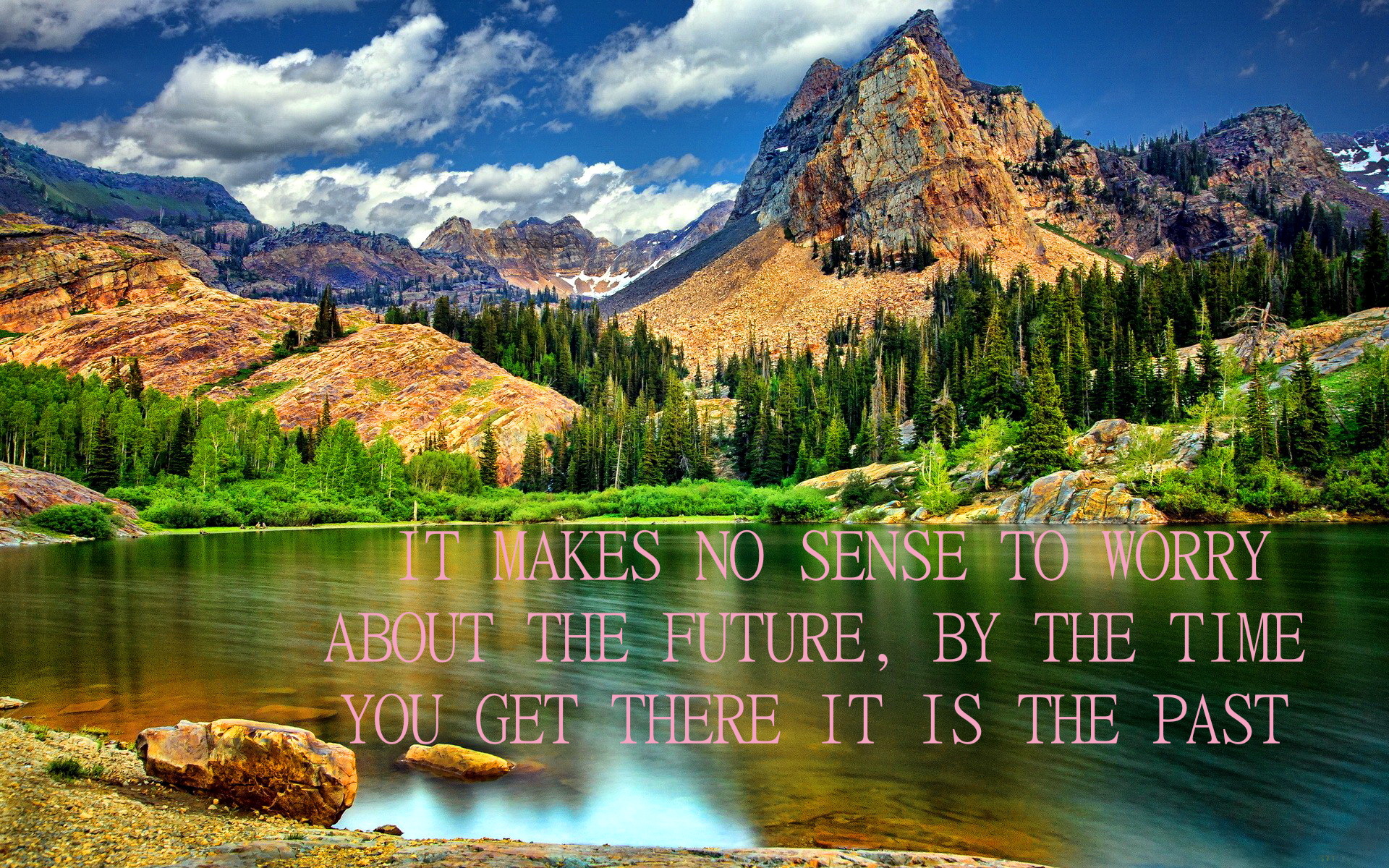 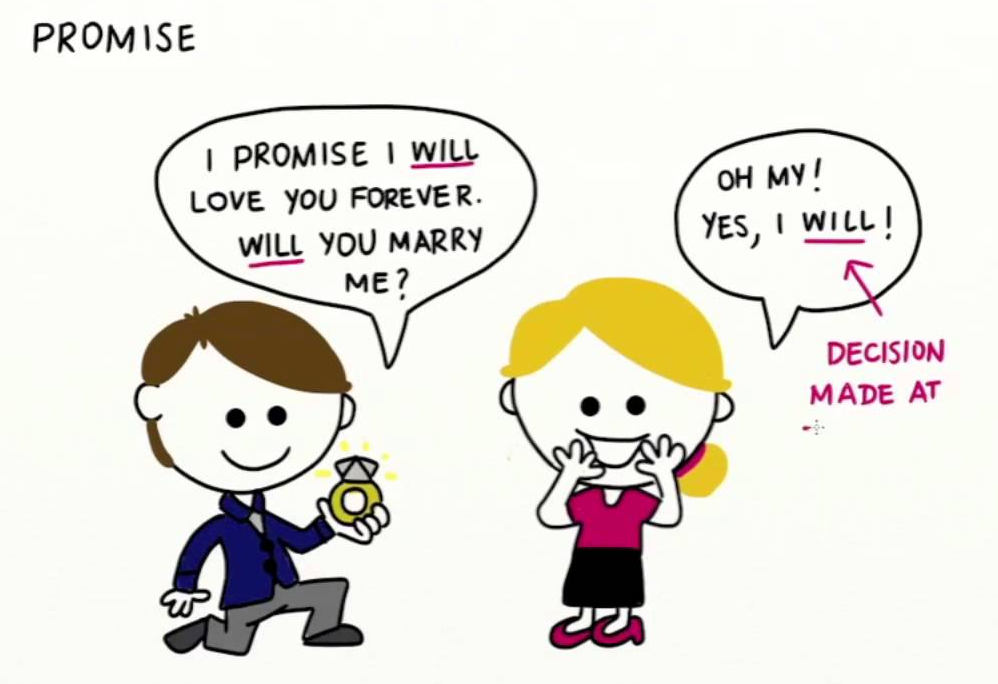 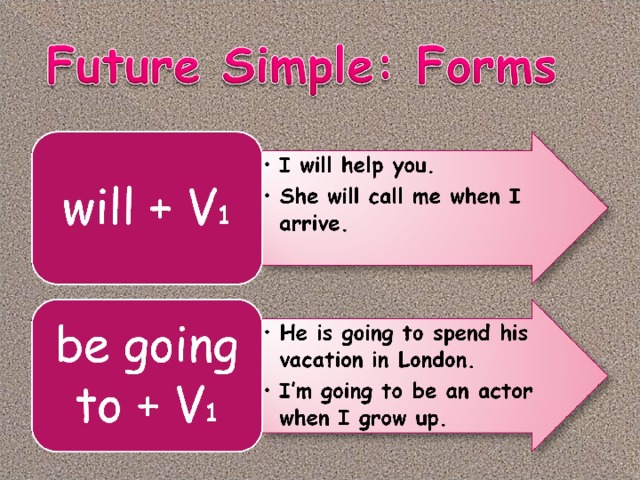 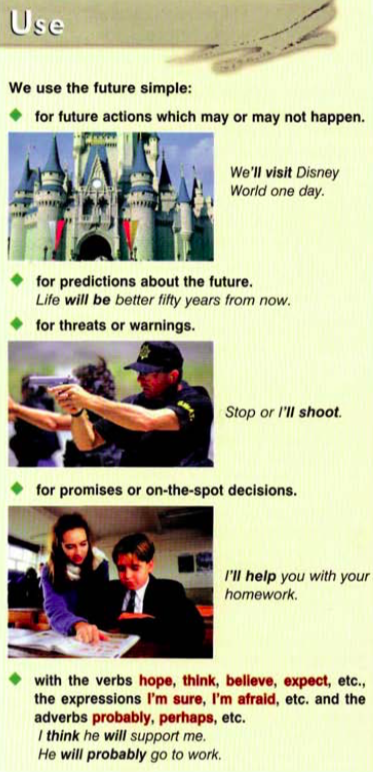 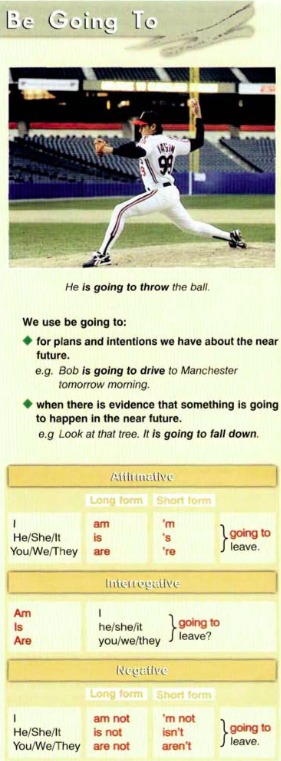 Exercise 1Put the verbs in brackets into the Present Simple or the Future Simple. 1. They__(to go) to school when they__(to be) five years old.2. I __ (to call) you before I __(to leave) for Paris.3. He __(to write) a letter to her every day while he__ (to be) at college.4. We__(to do) our homework when we __(to get) home.5. John __(to fix) the tap as soon as he __(to come) back from work.6. When__(you/to pack) your suitcase?7. I__(not/to do) anything until you__(to be) ready.8. When__(you/to phone) me?9. I promise I__(to buy) you a present when I__(to return) from my holiday.10. When she__(to pass) her driving test she__(to buy) a car. Exercise 2Fill in each gap using the construction «to be going to» and one of the verbs from the list. to play; to surf; to do; to drink; to visit.; to fix; to have; to visit; to jump; to eat; 1. She_____her homework.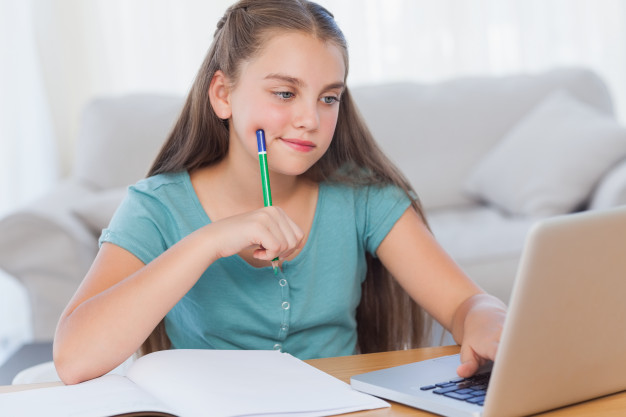 2. Sarah______. 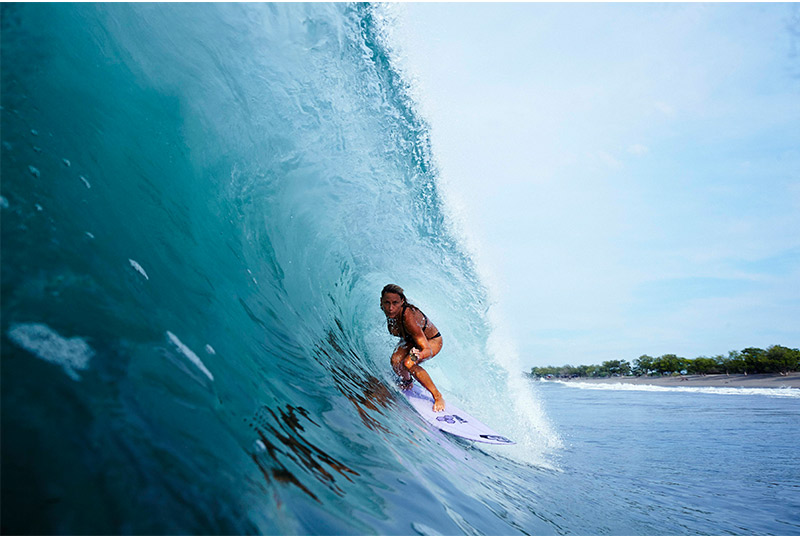 3. Mike________his car. 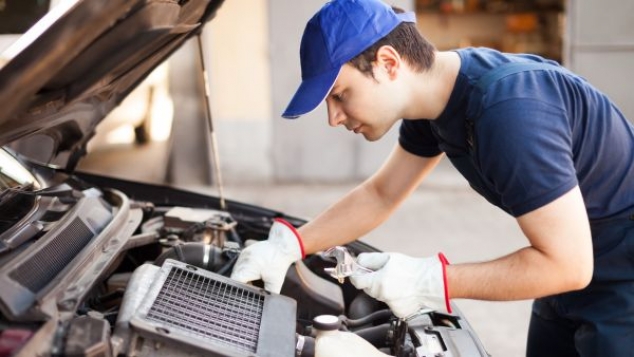 4. Alison_______with a parachute.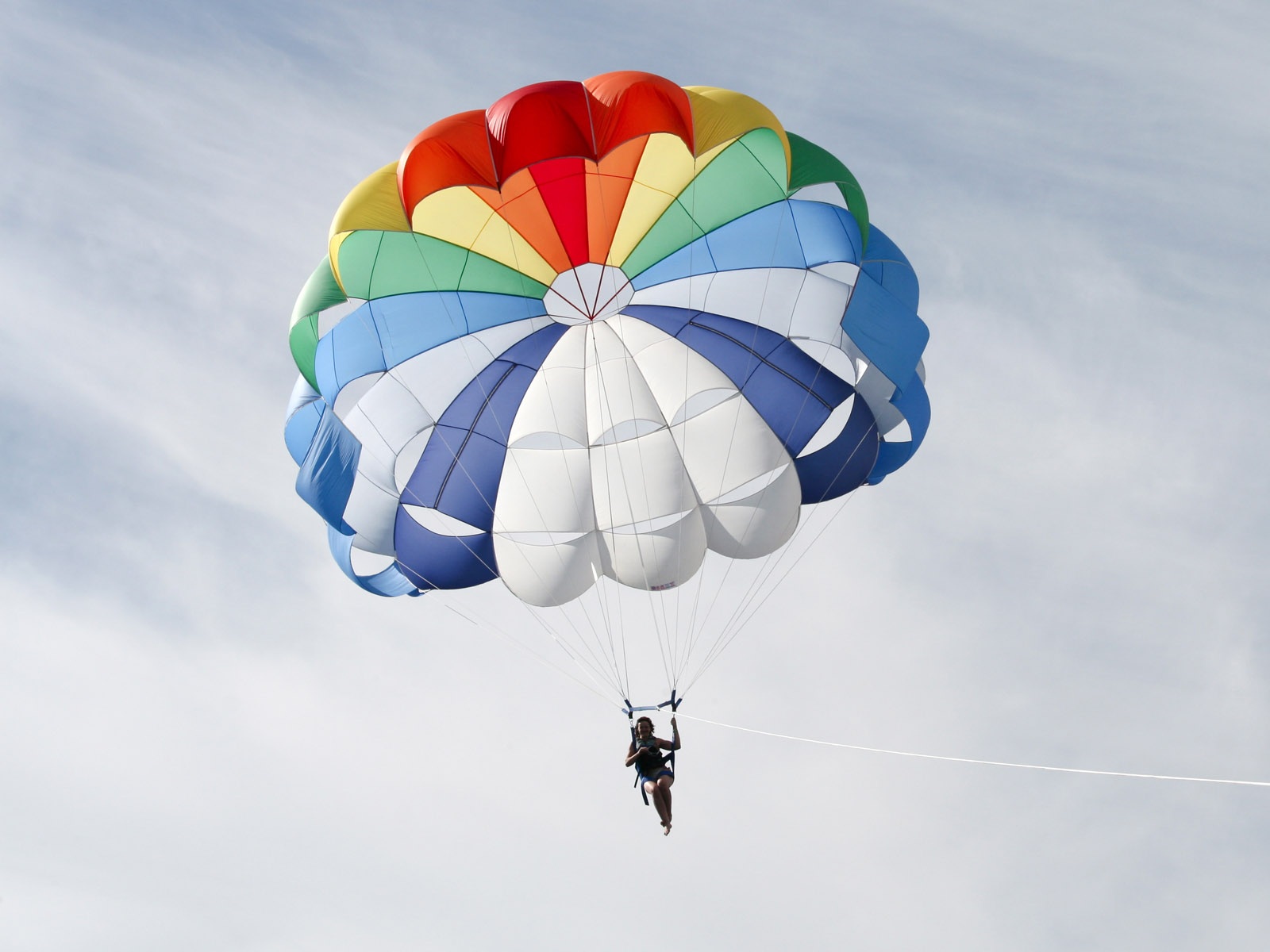 5. Michelle_____New York City.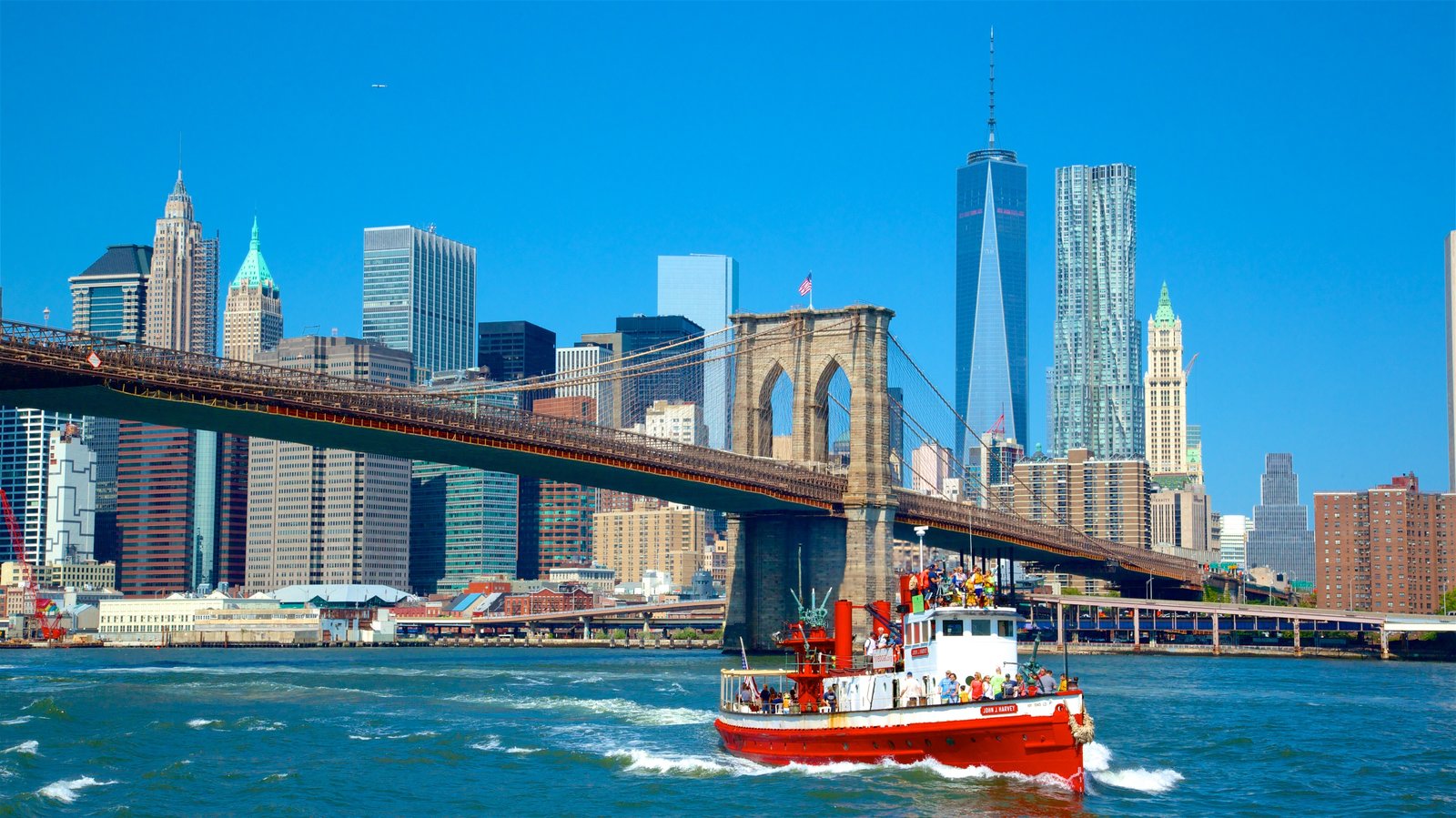 6. Margarita_____ a cup of Chinese tea.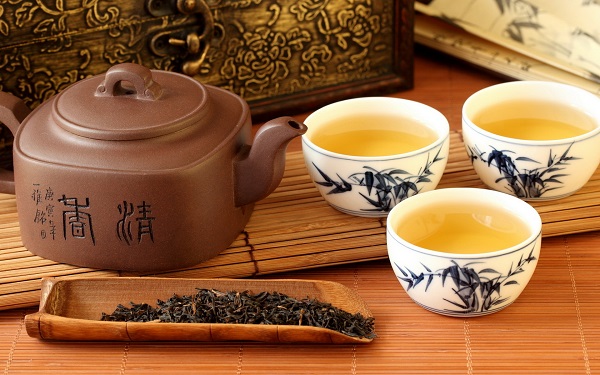 7. Robert_____some mint chocolate chip ice cream. 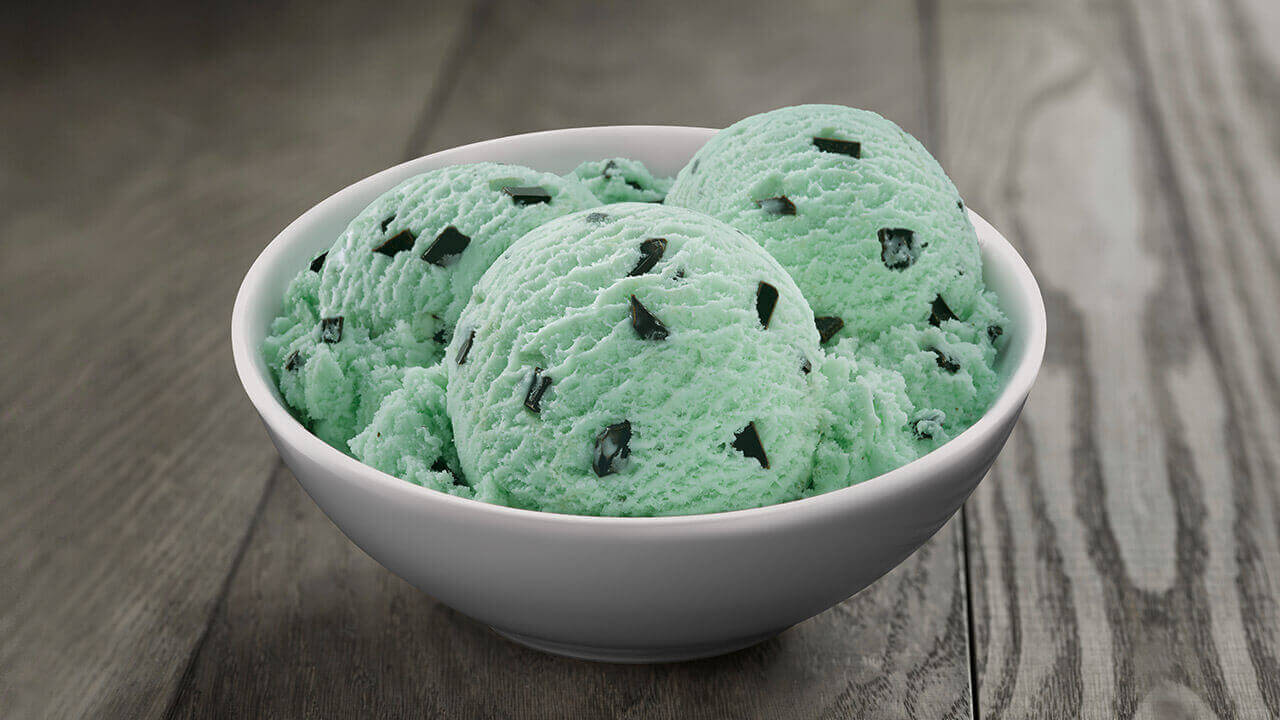 8. They_____to Washington D.C.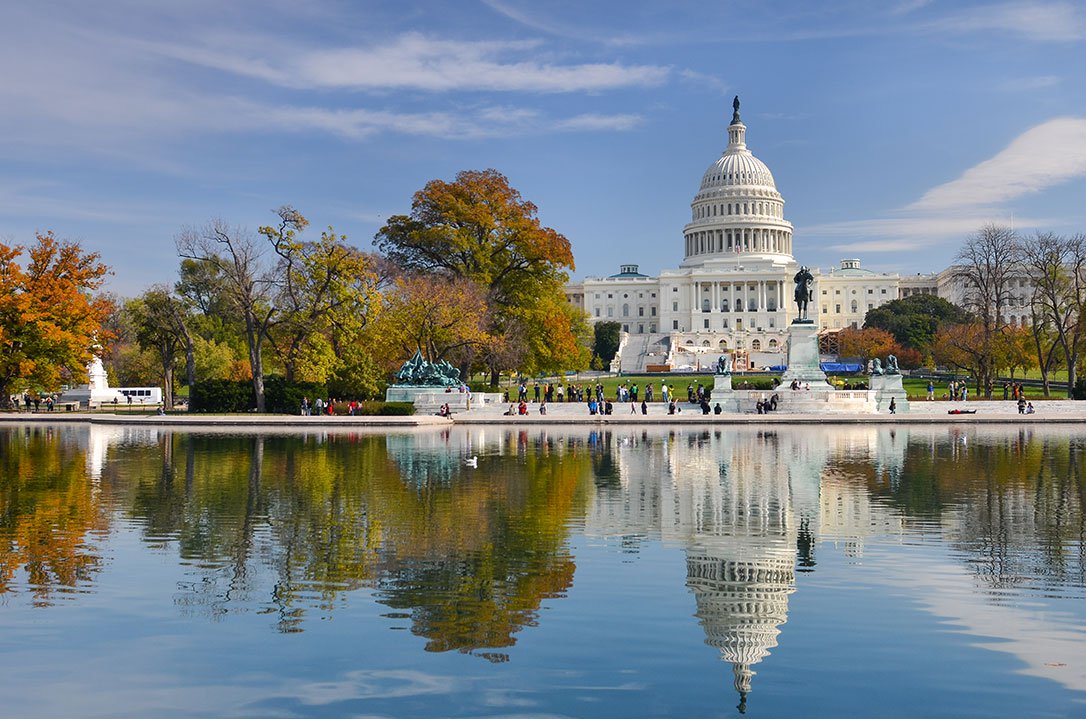 9. The kids_____soccer.  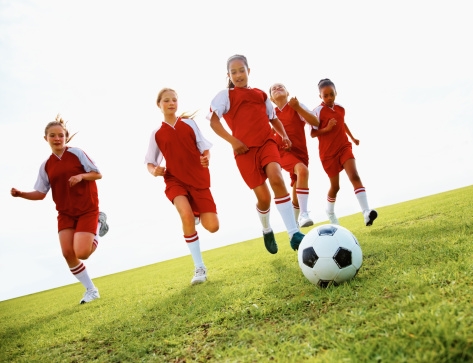 10. They___dinner.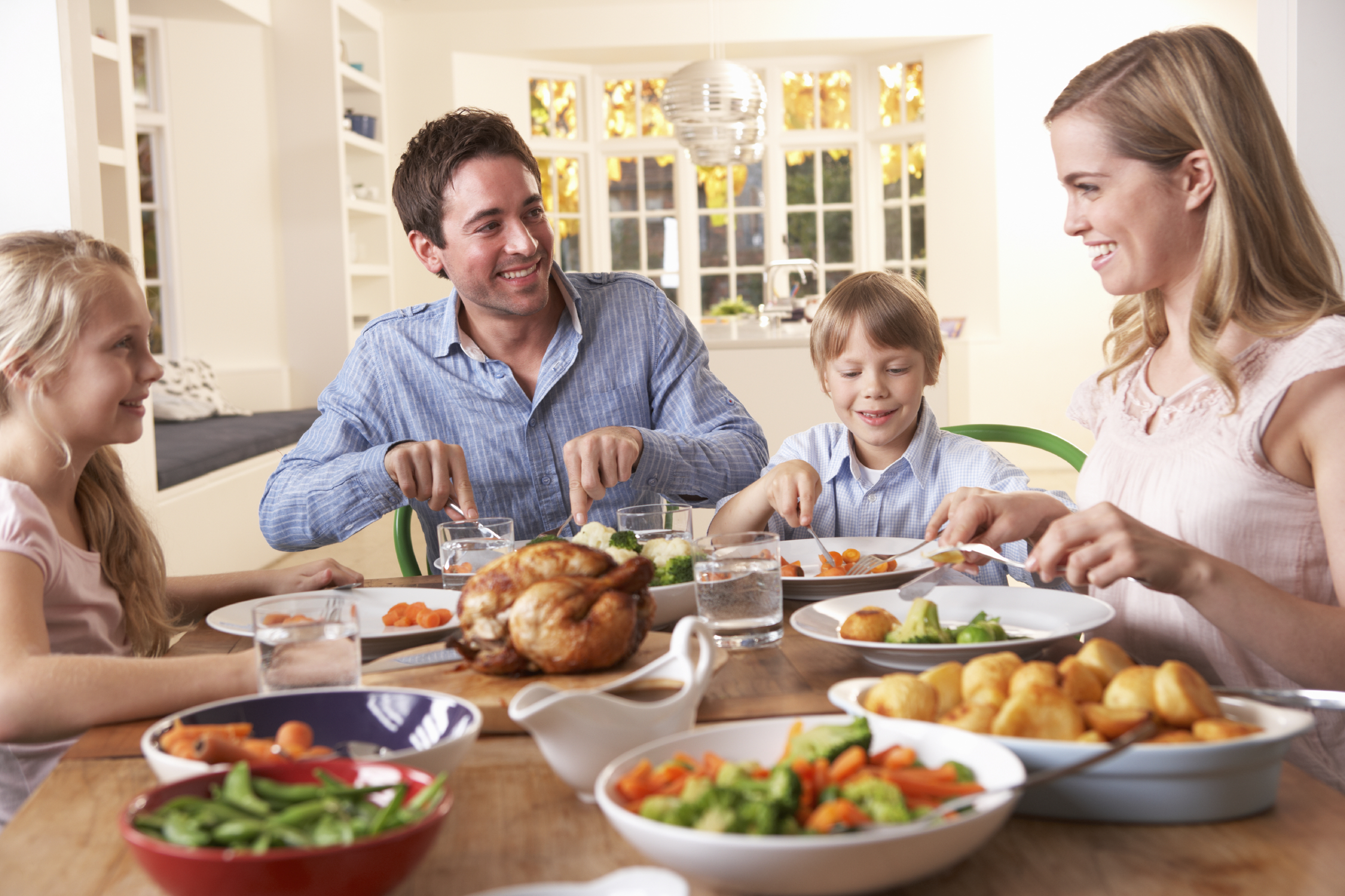 Exercise 3Will or Going to?Choose the right answer.
Начало формы	Exercise 4Look at the pictures and make the sentences using the following verbs: go, swim, serve, eat, predict, play, get up, feed, fight, solve, direct, win, rain, dance, shine, be 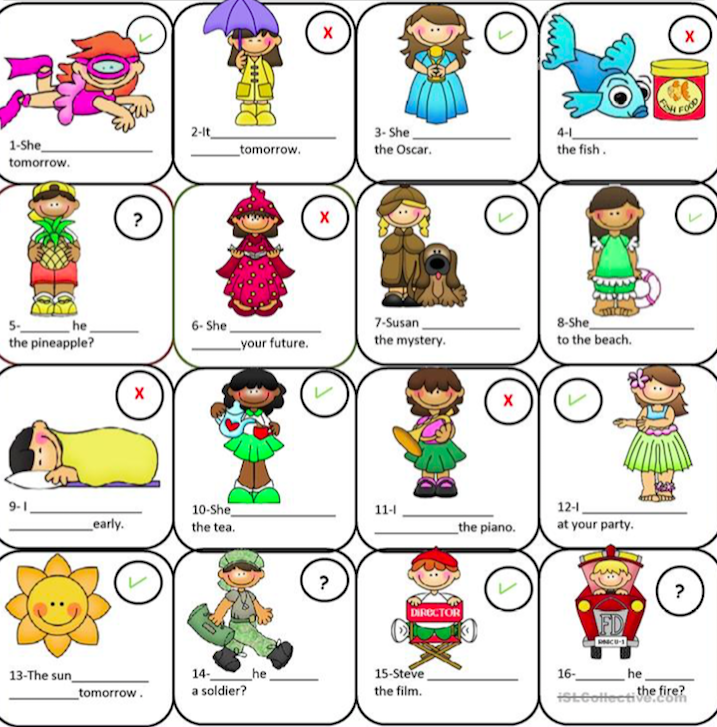 1.I feel really tired. I think I ______ go to bed.I feel really tired. I think I ______ go to bed.I feel really tired. I think I ______ go to bed.I feel really tired. I think I ______ go to bed.I feel really tired. I think I ______ go to bed.a. willb. am going to a. willb. am going to 2.Where are you going?

I ______ visit a customer.Where are you going?

I ______ visit a customer.Where are you going?

I ______ visit a customer.Where are you going?

I ______ visit a customer.Where are you going?

I ______ visit a customer. a. I will a. I will b. I am going to b. I am going to3.  Do you need help? No, thanks. John ______ help me.3.  Do you need help? No, thanks. John ______ help me.3.  Do you need help? No, thanks. John ______ help me.3.  Do you need help? No, thanks. John ______ help me.3.  Do you need help? No, thanks. John ______ help me. a. will a. will b. is going to b. is going to4.Would you prefer tea or coffee?

I ______ have some coffee, please.Would you prefer tea or coffee?

I ______ have some coffee, please.Would you prefer tea or coffee?

I ______ have some coffee, please.Would you prefer tea or coffee?

I ______ have some coffee, please.Would you prefer tea or coffee?

I ______ have some coffee, please. a. will a. will b. am going to b. am going to5.Would you like to come to my house for dinner and talk about this?

Good idea. I ______ bring some wine.Would you like to come to my house for dinner and talk about this?

Good idea. I ______ bring some wine.Would you like to come to my house for dinner and talk about this?

Good idea. I ______ bring some wine.Would you like to come to my house for dinner and talk about this?

Good idea. I ______ bring some wine.Would you like to come to my house for dinner and talk about this?

Good idea. I ______ bring some wine. a. will a. will b. am going to b. am going to6.I've already decided. I ______ buy a new carI've already decided. I ______ buy a new carI've already decided. I ______ buy a new carI've already decided. I ______ buy a new carI've already decided. I ______ buy a new car a. will a. will b. am going to b. am going to7.What are your plans for next week?

I ______ to fly to New York on business. Probably on Tuesday but I haven't bought my ticket yet.What are your plans for next week?

I ______ to fly to New York on business. Probably on Tuesday but I haven't bought my ticket yet.What are your plans for next week?

I ______ to fly to New York on business. Probably on Tuesday but I haven't bought my ticket yet.What are your plans for next week?

I ______ to fly to New York on business. Probably on Tuesday but I haven't bought my ticket yet.What are your plans for next week?

I ______ to fly to New York on business. Probably on Tuesday but I haven't bought my ticket yet.a. willa. will b. am going to b. am going to8.What are your plans for the holidays?

I ______ visit my parents for a few days and then go to Scotland.What are your plans for the holidays?

I ______ visit my parents for a few days and then go to Scotland.What are your plans for the holidays?

I ______ visit my parents for a few days and then go to Scotland.What are your plans for the holidays?

I ______ visit my parents for a few days and then go to Scotland.What are your plans for the holidays?

I ______ visit my parents for a few days and then go to Scotland.a. will a. will b. am going tob. am going to9.Why are you wearing your best suit?

I ______ have lunch with my biggest customer.I willI am going toWhy are you wearing your best suit?

I ______ have lunch with my biggest customer.I willI am going toWhy are you wearing your best suit?

I ______ have lunch with my biggest customer.I willI am going toWhy are you wearing your best suit?

I ______ have lunch with my biggest customer.I willI am going toWhy are you wearing your best suit?

I ______ have lunch with my biggest customer.I willI am going to10.Do you want to have the chicken or the beef?

10. I think ______ have the beef.Do you want to have the chicken or the beef?

10. I think ______ have the beef.Do you want to have the chicken or the beef?

10. I think ______ have the beef.Do you want to have the chicken or the beef?

10. I think ______ have the beef.Do you want to have the chicken or the beef?

10. I think ______ have the beef.a. will a. will a. will a. will b. am going to b. am going to b. am going to b. am going to 11.My head hurts.

Sit down and I ______ get you an aspirin.My head hurts.

Sit down and I ______ get you an aspirin.My head hurts.

Sit down and I ______ get you an aspirin.My head hurts.

Sit down and I ______ get you an aspirin.My head hurts.

Sit down and I ______ get you an aspirin. a. will a. will b. am going to b. am going to12.We need some more ink for the printer.

I ______ go to the shop and get some.We need some more ink for the printer.

I ______ go to the shop and get some.We need some more ink for the printer.

I ______ go to the shop and get some.We need some more ink for the printer.

I ______ go to the shop and get some.We need some more ink for the printer.

I ______ go to the shop and get some.a. willa. will b. am going to b. am going to13.Look! There's smoke coming out of the photocopier.

You turn it off and I ______ call the safety officerLook! There's smoke coming out of the photocopier.

You turn it off and I ______ call the safety officerLook! There's smoke coming out of the photocopier.

You turn it off and I ______ call the safety officerLook! There's smoke coming out of the photocopier.

You turn it off and I ______ call the safety officerLook! There's smoke coming out of the photocopier.

You turn it off and I ______ call the safety officer a. will a. will b. am going to b. am going to14.I cannot see how to use this printer.

Don't worry. I ______ help you.I cannot see how to use this printer.

Don't worry. I ______ help you.I cannot see how to use this printer.

Don't worry. I ______ help you.I cannot see how to use this printer.

Don't worry. I ______ help you.I cannot see how to use this printer.

Don't worry. I ______ help you. a. will            b. am going to            b. am going to            b. am going to15.I need to speak to you today.

I'm going out now but I ______ be back.I need to speak to you today.

I'm going out now but I ______ be back.I need to speak to you today.

I'm going out now but I ______ be back.I need to speak to you today.

I'm going out now but I ______ be back.I need to speak to you today.

I'm going out now but I ______ be back. a. will b. am going to 